                                            проект 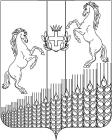 СОВЕТ ШКУРИНСКОГО СЕЛЬСКОГО ПОСЕЛЕНИЯКУЩЕВСКОГО РАЙОНАРЕШЕНИЕот ___.07.2023 г.				                                                    № ___Об утверждении положения о проведении аттестации муниципальных служащихадминистрации  Шкуринского сельского поселения Кущёвского районаВ соответствии с Федеральным законом от 2 марта 2007 года № 25-ФЗ «О муниципальной службе в Российской Федерации», Законами Краснодарского края от 8 июня 2007 года № 1244-КЗ «О муниципальной службе в Краснодарском крае» и от 3 июня 2009 года № 1740-КЗ «О порядке присвоения и сохранения классных чинов муниципальных служащих в Краснодарском крае», в целях проведения аттестации муниципальных служащих в администрации Шкуринского сельского поселения Кущевского района, Совет Шкуринского сельского поселения Кущевского района решил:1.Утвердить Положение о проведении аттестации муниципальных служащихадминистрации  Шкуринского сельского поселения Кущёвского районасогласно приложению к настоящему решению.2. Общему отделу администрации Шкуринского сельского поселения (Г.В. Мандрина) обнародовать настоящее постановление в специально установленных местах для обнародования, (Пискарев О.И.) разместить в информационной сети «Интернет» на официальном сайте администрации Шкуринского сельского поселения.3.Контроль по исполнению настоящего решения возложить на постоянную комиссию по социальным вопросам Совета Шкуринского сельского поселения Кущевского района (______________).4.Настоящее решение вступает в силу со дня его обнародования.Глава Шкуринского                                         Председатель Советасельского поселения                                         Шкуринского сельскогоКущевского района                                          поселения Кущевского района___________В.В. Горбенко                                 ____________ А.Е. Белугин ПРИЛОЖЕНИЕУТВЕРЖДЕНО решением Совета Шкуринского сельского поселения Кущевского районаот ___.07.2023 г. № ____ПОЛОЖЕНИЕо проведении аттестации муниципальных служащихадминистрации  Шкуринского сельского поселения Кущёвского района1. Общие положения	1.1. Настоящее   Положение  «О   проведении   аттестации муниципальных  служащих администрации Шкуринского сельского поселения Кущёвского района»  (далее  -  Положение)  в  соответствии со статьей  18  Федерального  закона от 2 марта 2007 года № 25-ФЗ «О муниципальной службе в Российской  Федерации», статьей 16  закона Краснодарского края от 8 июня 2007 года № 1244-КЗ «О муниципальной службе в Краснодарском крае» и Законом Краснодарского края от 27 сентября 2007 года  № 1323-КЗ «О типовом положении о проведении аттестации муниципальных служащих» (далее - федеральное  и краевое законодательство) определяет порядок проведения аттестации муниципальных служащих в администрации Шкуринского сельского поселения Кущёвского района.   1.2. В соответствии с федеральным  и краевым законодательством аттестация муниципального служащего проводится в целях определения его соответствия замещаемой должности муниципальной службы на основе оценки его профессиональной служебной деятельности.   Аттестация призвана способствовать формированию кадрового состава муниципальных служащих, решению вопросов, связанных с определением преимущественного права на замещение должности муниципальной службы при сокращении должностей муниципальной службы в администрации Шкуринского сельского поселения Кущёвского района, а также вопросов, связанных с изменением условий оплаты труда муниципальных служащих.  1.3. В соответствии с федеральным  и краевым законодательством аттестации не подлежат следующие муниципальные служащие:  а) замещающие должности муниципальной службы менее одного года;  б) достигшие возраста 60 лет;  в) беременные женщины;г) находящиеся в отпуске по беременности и родам или в отпуске по уходу за ребенком до достижения им возраста трех лет. Аттестация указанных муниципальных служащих возможна не ранее чем через один год после выхода из отпуска;д) замещающие должности муниципальной службы на основании срочного трудового договора (контракта).1.4. Аттестация муниципального служащего проводится один раз в три года.До истечения трех лет после проведения предыдущей аттестации может проводиться внеочередная аттестация.1.5. Внеочередная аттестация может проводиться:а) по соглашению сторон трудового договора с учетом результатов годового  отчета  о профессиональной служебной деятельности муниципального служащего;б) по решению представителя нанимателя в лице главы  Шкуринского сельского поселения Кущёвского района  (далее - работодатель) после принятия в установленном порядке решения:о сокращении должностей муниципальной службы в администрации Шкуринского сельского поселения Кущёвского района;об изменении условий оплаты труда муниципальных служащих.1.6. По результатам внеочередной аттестации муниципальным служащим, имеющим преимущественное право на замещение должности муниципальной службы, могут быть предоставлены для замещения иные должности муниципальной службы.2. Организация проведения аттестации2.1. Для проведения аттестации муниципальных служащих  администрации Шкуринского сельского поселения Кущёвского района представитель нанимателя  издает правовой акт, содержащий следующие положения:а) о формировании аттестационной комиссии;б) об утверждении графика проведения аттестации;в) о составлении списков муниципальных служащих, подлежащих аттестации;г) о подготовке документов, необходимых для работы аттестационной комиссии.2.2. Работодатель определяет количественный и персональный состав аттестационной комиссии, сроки и порядок ее работы.2.2.1. В состав аттестационной комиссии включаются: глава   Шкуринского сельского поселения Кущёвского района, уполномоченные  им  муниципальные служащие (в том числе из  общего отдела администрации Шкуринского сельского поселения Кущёвского района,заместитель главы Шкуринского сельского поселения Кущёвского района  и председатель Совета Шкуринского сельского поселения Кущёвского района. 2.2.2.Работодатель может привлекать к работе аттестационной комиссии независимых экспертов-специалистов по вопросам, связанным с муниципальной службой.2.2.3. В состав аттестационной комиссии включается член комиссии от выборного профсоюзного органа.2.2.4. Состав аттестационной комиссии формируется таким образом, чтобы была исключена возможность возникновения конфликта интересов, которые могли бы повлиять на принимаемые аттестационной комиссией решения.2.3. Аттестационная комиссия состоит из председателя, заместителя председателя, секретаря и иных членов комиссии. Все члены аттестационной комиссии при принятии решений обладают равными правами.2.4. Аттестация муниципальных служащих проводится аттестационной комиссией в соответствии с графиком проведения аттестации.График проведения аттестации  ежегодно утверждается работодателем и доводится до сведения каждого аттестуемого муниципального служащего не позднее чем за месяц до начала аттестации.2.5. В графике проведения аттестации указываются:а) наименование органа местного самоуправления;б) список муниципальных служащих, подлежащих аттестации;в) дата, время и место проведения аттестации;г) дата представления в аттестационную комиссию необходимых документов с указанием лиц, ответственных за их представление.2.6. Не позднее чем за две недели до начала аттестации в аттестационную комиссию представляется отзыв об исполнении должностных обязанностей подлежащим аттестации муниципальным служащим за аттестационный период (далее - отзыв) (приложение № 1 к настоящему Положению). Отзыв подписывается непосредственным руководителем структурного подразделения  муниципального служащего и утверждается главой   Шкуринского сельского поселения Кущёвского района.2.7. Отзыв должен содержать следующие сведения о муниципальном служащем:фамилия, имя, отчество;замещаемая должность муниципальной службы на момент проведения аттестации и дата назначения на эту должность;перечень основных вопросов (документов), в решении (разработке) которых муниципальный служащий принимал участие;мотивированная оценка профессиональных, личностных качеств и результатов профессиональной деятельности муниципального служащего.К отзыву прилагаются должностная инструкция муниципального служащего и сведения о выполненных муниципальным служащим поручениях и подготовленных им проектах документов за аттестационный период, содержащиеся в годовых отчетах о профессиональной служебной деятельности муниципального служащего (приложение № 2 к настоящему Положению).2.8. При каждой последующей аттестации в аттестационную комиссию представляется также аттестационный лист муниципального служащего с данными предыдущей аттестации.2.9. Аттестуемый муниципальный служащий должен быть ознакомлен с отзывом не менее чем за одну неделю до дня начала аттестации. При этом аттестуемый муниципальный служащий вправе представить в аттестационную комиссию дополнительные сведения о своей профессиональной деятельности за аттестационный период, а также заявление о своем несогласии с отзывом или пояснительную записку на отзыв.3. Проведение аттестации3.1. Аттестация проводится с приглашением аттестуемого муниципального служащего на заседание аттестационной комиссии. В случае неявки муниципального служащего на заседание аттестационной комиссии без уважительной причины или отказа его от аттестации муниципальный служащий привлекается к дисциплинарной ответственности в соответствии с законодательством Российской Федерации о муниципальной службе, а аттестация переносится на более поздний срок.3.2. Аттестационная комиссия рассматривает представленные документы, заслушивает сообщения аттестуемого муниципального служащего, а в случае необходимости - его непосредственного руководителя о профессиональной деятельности муниципального служащего.В целях объективного проведения аттестации после рассмотрения представленных аттестуемым муниципальным служащим дополнительных сведений о своей профессиональной деятельности за аттестационный период и его заявления о несогласии с представленным отзывом аттестационная комиссия вправе перенести аттестацию на очередное заседание комиссии.3.3. Обсуждение профессиональных и личностных качеств муниципального служащего применительно к его профессиональной деятельности должно быть объективным и доброжелательным.Профессиональная деятельность муниципального служащего оценивается на основе определения его соответствия квалификационным требованиям по замещаемой должности муниципальной службы, его участия в решении поставленных перед структурным подразделением  задач, сложности выполняемой им работы, ее эффективности и результативности. При этом должны учитываться профессиональные знания и опыт работы муниципального служащего, соблюдение муниципальным служащим ограничений, отсутствие нарушений запретов, выполнение обязательств, установленных законодательством Российской Федерации о муниципальной службе, а также организаторские способности тех муниципальных служащих, которые обладают организационно-распорядительными полномочиями по отношению к другим муниципальным служащим.3.4. Заседание аттестационной комиссии считается правомочным, если на нем присутствует не менее двух третей ее членов.На период аттестации муниципального служащего, являющегося членом аттестационной комиссии, его членство в этой комиссии приостанавливается.3.5. Решение аттестационной комиссии об оценке профессиональных качеств муниципального служащего, а также рекомендации аттестационной комиссии принимаются в отсутствие аттестуемого и его непосредственного руководителя открытым голосованием простым большинством голосов присутствующих на заседании членов аттестационной комиссии. При равенстве голосов членов аттестационной комиссии муниципальный служащий признается соответствующим замещаемой должности муниципальной службы.3.6. В соответствии с федеральным и краевым законодательством по результатам аттестации муниципального служащего аттестационной комиссией принимается одно из следующих решений:а) соответствует замещаемой должности муниципальной службы;б) соответствует замещаемой должности муниципальной службы и рекомендуется к включению в установленном порядке в кадровый резерв для замещения вакантной должности муниципальной службы в порядке должностного роста;в) соответствует замещаемой должности муниципальной службы при условии получения дополнительного профессионального образования;г) не соответствует замещаемой должности муниципальной службы.3.7. Аттестационная комиссия может давать рекомендации о поощрении отдельных муниципальных служащих за достигнутые ими успехи в работе, а в случае необходимости - рекомендации об улучшении деятельности аттестуемых муниципальных служащих.3.8. Результаты аттестации сообщаются аттестованным муниципальным служащим непосредственно после подведения итогов голосования.3.9. Результаты аттестации заносятся в аттестационный лист муниципального служащего, составленный по форме согласно приложению            № 3 к настоящему Положению.Аттестационный лист подписывается председателем, заместителем председателя, секретарем и членами аттестационной комиссии, присутствовавшими на заседании комиссии. Член аттестационной комиссии, не согласный с принятым решением, вправе в письменной форме выразить свое особое мнение. Особое мнение члена аттестационной комиссии прилагается к аттестационному листу и является его неотъемлемой частью.Муниципальный служащий знакомится с аттестационным листом под расписку.3.10. Аттестационный лист муниципального служащего, прошедшего аттестацию, и указанный в подпункте 2.6. настоящего Положения отзыв хранятся в личном деле муниципального служащего.3.11. Секретарь аттестационной комиссии ведет протокол заседания комиссии, в котором фиксирует ее решения и итоги голосования                   (приложение № 4 к настоящему Положению).Протокол заседания аттестационной комиссии подписывается председателем, заместителем председателя, секретарем и членами аттестационной комиссии, присутствовавшими на заседании. К протоколу приобщаются копии всех материалов, представленных для проведения аттестации.3.12. Материалы аттестации передаются работодателю не позднее чем через семь дней после дня проведения аттестации.3.13. В течение одного месяца после проведения аттестации по ее результатам работодатель издает муниципальный правовой акт об итогах аттестации и о том, что муниципальный служащий:а) соответствует замещаемой должности муниципальной службы;б) подлежит включению в установленном порядке в кадровый резерв для замещения вакантной должности муниципальной службы в порядке должностного роста;в) направляется для получения дополнительного профессионального образования;г) понижается, с его согласия, в должности муниципальной службы.3.14. В случае несогласия муниципального служащего с понижением в должности или невозможности перевода с его согласия на другую должность муниципальной службы, отказа от получения дополнительного профессионального  образования  глава   Шкуринского сельского поселения Кущёвского района  вправе в срок не более одного месяца со дня аттестации    освободить муниципального служащего от замещаемой должности муниципальной службы и уволить его с муниципальной службы в связи с несоответствием замещаемой должности вследствие недостаточной квалификации, подтвержденной результатами аттестации.По истечении указанного срока увольнение муниципального служащего или понижение его в должности по результатам данной аттестации не допускается.3.15. В соответствии с федеральным и краевым законодательством муниципальный служащий вправе обжаловать результаты аттестации в судебном порядке.Глава Шкуринского сельского поселенияКущёвского района							     В.В. ГорбенкоОТЗЫВОБ ИСПОЛНЕНИИ ДОЛЖНОСТНЫХ ОБЯЗАННОСТЕЙ МУНИЦИПАЛЬНОГО СЛУЖАЩЕГО ЗА АТТЕСТАЦИОННЫЙ ПЕРИОДФамилия, имя, отчество	____________________________________________	Замещаемая должность муниципальной службы на момент проведения аттестации и дата назначения на эту должность __________________________________________________________________________________________________Сведения об образовании, наличие ученой степени, ученого звания_________________________________________________________________________________________________________________________________________(когда и какое учебное заведение окончил, специальность и квалификация по образованию)Сведения о профессиональной переподготовке, повышении квалификации или стажировке_______________________________________________________(документы о профессиональной переподготовке, повышении квалификации или стажировке)    5. Перечень основных вопросов (документов), в решении (разработке) которых муниципальный служащий принимал участие:    6. Мотивированная оценка профессиональных, личностных качеств и результатов профессиональной служебной деятельности муниципального служащего и соответствия его замещаемой должности муниципальной службы.Наименование должности непосредственного  руководителямуниципального служащего           ___________              ___________________(подпись)	(инициалы, фамилия)«__»___________20___г.С отзывом ознакомлен(а) _____________   _______________  _________________(подпись и дата ознакомления, инициалы, фамилия)Глава Шкуринского сельского поселенияКущёвского района							     В.В. ГорбенкоГОДОВОЙ ОТЧЕТо профессиональной служебной деятельностимуниципального служащего, замещающего должностьмуниципальной службы в _________________________ ,за 202__ годРаздел 1Годовой отчет муниципального служащего ________________________,замещающего должность муниципальной службы в ______________________ структурное подразделение____________________________, отнесенную к ____________группе должнодолжностьстей муниципальной службы.Дата назначения на должность   _________ года.Основным направлением деятельности ___________________ является Ф.И.О.____________________________________________________________.Классный чин по замещаемой должности ________________________.Раздел 2Раздел 3_____________________________            __________         ___________________(наименование должности                       (подпись)               (инициалы, фамилия)непосредственного руководителя)	Раздел 4____________________               ____________            ___________________           (дата)                                         (подпись)                   (инициалы, фамилия)Глава Шкуринского сельского поселенияКущёвского района							     В.В. ГорбенкоПРИЛОЖЕНИЕ № 3к  Положению «О проведении аттестации муниципальных служащихадминистрации Шкуринскогосельского поселения Кущёвскогорайона»АТТЕСТАЦИОННЫЙ ЛИСТМУНИЦИПАЛЬНОГО СЛУЖАЩЕГО1. Фамилия, имя, отчество ________________________________________2. Год, число и месяц рождения ___________________________________3. Сведения   о   профессиональном  образовании,  наличии  ученойстепени, ученого звания __________________________________________(когда и какое учебное заведение окончил,__________________________________________________________________специальность и квалификация по образованию, ученая__________________________________________________________________                     степень, ученое звание)         4. Замещаемая  должность муниципальной службы на момент аттестациии дата назначения на эту должность _________________________________________________________________________________________________5. Стаж муниципальной службы ___________________________________6. Общий трудовой стаж __________________________________________7. Вопросы к муниципальному служащему и краткие ответы на них________________________________________________________________________________________________________________________________________________________________________________________________________________________________________________________________________     8. Замечания и предложения, высказанные  аттестационной  комиссией____________________________________________________________________________________________________________________________________       9. Краткая  оценка  выполнения  рекомендаций предыдущей аттестации__________________________________________________________________(выполнены, выполнены частично, не выполнены)         10. Решение аттестационной комиссии ________________________________________________________________________________________________             (в соответствии с пунктом 3.6 Положения)         11. Рекомендации аттестационной комиссии ___________________________________________________________________________________________             (в соответствии с пунктом 3.7 Положения)         12. Количественный состав аттестационной комиссии ________________       На заседании присутствовало _______ членов аттестационной комиссииКоличество голосов "за" ___________, "против" ___________         13. Примечания ______________________________________________________________________________________________________________________Председательаттестационной комиссии     (подпись)             (расшифровка подписи)Заместитель председателяаттестационной комиссии     (подпись)(расшифровка подписи)Секретарьаттестационной комиссии     (подпись)            (расшифровка подписи)Членыаттестационной комиссии     (подпись)(расшифровка подписи)(подпись)(расшифровка подписи)Дата проведения аттестации _______________________________________С аттестационным листом ознакомился ______________________________(подпись муниципального служащего, дата)(место для печати)Глава Шкуринского сельского поселенияКущёвского района							     В.В. ГорбенкоПРИЛОЖЕНИЕ № 4к  Положению «О проведении аттестации муниципальных служащих администрации Шкуринского сельского поселенияКущёвского района»ПРОТОКОЛ № ____заседания аттестационной комиссииадминистрации  Шкуринского сельского поселения Кущёвского районаот « ___» ____________ 20__ годаПрисутствовали:Председатель аттестационнойкомиссии                                                                               ___________________								(инициалы, фамилия)Заместитель председателяаттестационной комиссии					      ___________________								  (инициалы, фамилия)Секретарь аттестационнойкомиссии							      ___________________								(инициалы, фамилия)Члены аттестационнойкомиссии:                                                                                  ___________________								(инициалы, фамилия)Повестка дня:1. Аттестация муниципальных   служащих администрации Шкуринского сельского поселения Кущёвского района.2. Слушали:___________________________________________________________________(секретарь комиссии представляет аттестуемых муниципальных служащих)3. Проведение индивидуального собеседования с аттестуемыми муниципальными служащими.  3.1. Для индивидуального собеседования приглашается __________________(Ф.И.О. муниципального служащего)     3.2. Непосредственный руководитель муниципального служащего представляет отзыв (отзыв прилагается).     3.3. Члены комиссии задают вопросы _________________________________.                                                                                   (Ф.И.О. муниципального служащего)вопрос: ____________________________________________________________?                                            (краткое содержание вопроса)ответ: ______________________________________________________________.                                            (краткое содержание ответа)     4. ВЫСТУПИЛИ:_______________________________________________________________.                                 (Ф.И.О., краткое изложение выступления по вопросу повестки дня)     5. Открытым голосованием простым большинством голосов, присутствовавших на заседании членов аттестационной комиссии, принято решение о признании _________________________________________________________(Ф.И.О. муниципального служащего)     а) соответствует замещаемой должности муниципальной службы;     б) соответствует замещаемой должности муниципальной службы и рекомендуется к включению в установленном порядке в кадровый резерв для замещения вакантной должности муниципальной службы в порядке должностного роста;     в) соответствует замещаемой должности муниципальной службы при условии получения дополнительного профессионального образования;     г) не соответствует замещаемой должности муниципальной службы.(нужное выбрать)Голосовали:«за» ___ человек(а);«против» ___ человек(а);«воздержались» ___ человек(а).Председатель аттестационной комиссии                      ___________________							        (инициалы, фамилия)Заместитель председателя аттестационной комиссии     ___________________								(инициалы, фамилия)Секретарь аттестационной комиссии                                ___________________								(инициалы, фамилия)Члены аттестационной комиссии:                                     ___________________								(инициалы, фамилия)Глава Шкуринского сельского поселенияКущёвского района							     В.В. ГорбенкоУТВЕРЖДАЮФИО, подписьПРИЛОЖЕНИЕ № 2к  Положению «О проведении аттестации муниципальных служащихадминистрации Шкуринского сельского поселения Кущёвского района»Направление деятельностиКоличествоСрокиисполненияНормотворческая работа:подготовлены проекты актов, решения сессий Совета, нормативно-правовые акты(перечень актов указан в приложении к отчету)Подготовка постановлений и распоряжений (не являющиеся НПА) Подготовка ответов на обращения гражданПодготовка ответов на обращения государственных органов, органов местного самоуправления, учреждений, организацийПодготовка писем, запросовАналитическая работа:1) подготовлено служебных записок2) подготовлено аналитических обзоров3) подготовлено материалов к выступлениям4) подготовлено справок5) подбор НПА (их частей) на заданную тему6) подготовка Методических рекомендаций и другие вопросыУчастие в заседаниях рабочих групп,участие в совещаниях,участие в иных мероприятиях(Другая деятельность)Изучив результативность профессиональной служебной деятельности________________, оцениваю уровень его профессиональной служебнойдеятельности как:Изучив результативность профессиональной служебной деятельности________________, оцениваю уровень его профессиональной служебнойдеятельности как:высокийдостаточныйсреднийнизкийС выводом о профессиональной служебной деятельности:С выводом о профессиональной служебной деятельности:согласенне согласен